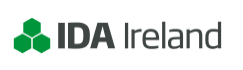 Company Application Form for IDA Ireland's RD&I Grant SupportPart 2 of 3 – Technical Description of ProjectThis form should be filled in by a technical person in the company, ideally the technical lead on the project.  The purpose of this from is to provide a detailed technical description of the project and capture the various project planning elements required to successfully deliver the required outcome.You can assume that the audience has a technical background. The level of detail should be appropriate to the complexity of the project. Please include diagrams. The questions below should be treated as prompts. There is no need to repeat anything already covered in form 1 of 3 – Commercial and Strategic Overview.IntroductionDescription of the projectProject PlanningDevelopment Activities & DeliverablesMilestones will be used by IDA Ireland to monitor progress for the purposes of grant administration. Please outline a number of clearly defined and easily verifiable milestones with associated completion dates for this project using the table below.Table  - Milestones & Completion Date (easily verifiable & high level)Uncertainties & Technical RisksResourcing Technical CollaborationsUniversity CollaborationsCollaborations with Other CompaniesAdditional InformationCompany NameProject Title:Document AuthorDateYearMilestoneCompletion Date201XMilestone AQ1 201X201XMilestone BQ1 201X201XMilestone C201X201X